VOCABULARYLa ciudadFarmaciaIglesia:Cine:Hotel:Biblioteca:Museo:Kiosco de prensa:Restaurante:Escuela:Zapatería:Centro commercial:Centro de deportes:Supermercado:Estación de metro:
PaisajesArena:Playa:Árboles:Bosque:Agua:Río:Montañas:Nieve:Hielo:Lago:Isla:Olas del mar:GRAMMAR                          There is, There isn’t. Singular. There are. There aren’t. Plural. Prepositions of place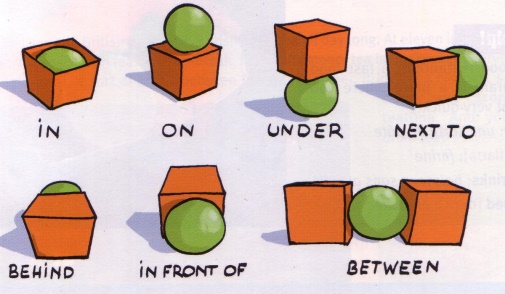 Complete with: There is/ There areThere… 	a bag on the table.There…		a calendar on the wall.There…		 two posters in my room.There…		a banana in this basket.There…		six chairs in the kitchen.There…		lots of books in the shelf.There…		a mirror in our hall.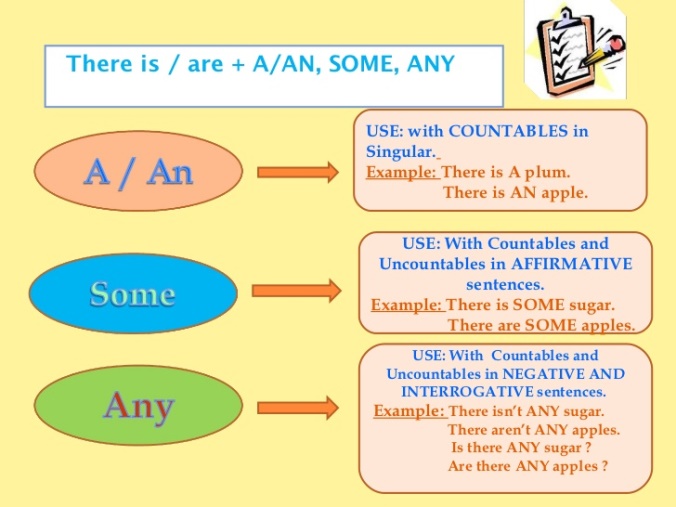 There…		12 cushions on the sofa.There…	     	a big wardrobe in my sister's bedroom.There…		children in the yard.Complete with: there is/there isn’t/there aren’t/prepositions.There  	a box 		the bed. There  	a cat 		the wardrobe.There    	two dogs 	the room.There  	one CD 	the box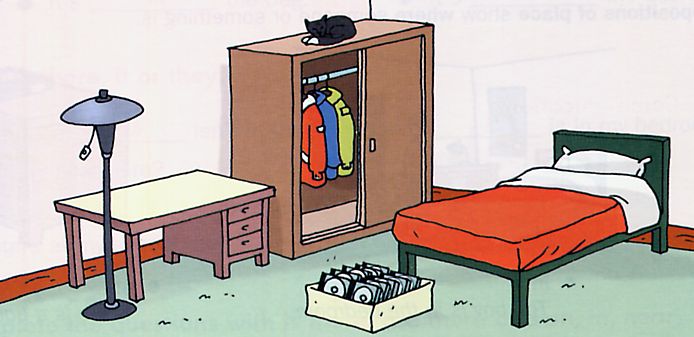 There  	a computer 		the deskThere 	        a lamp 	the bed.There    	three jackets 	the wardrobeThere  		two pillows 		the bed.Complete with prepositions of placeThe music store is  		Santos Dumont Street and Rosa e Silva Avenue.The hospital is  		the pet shop.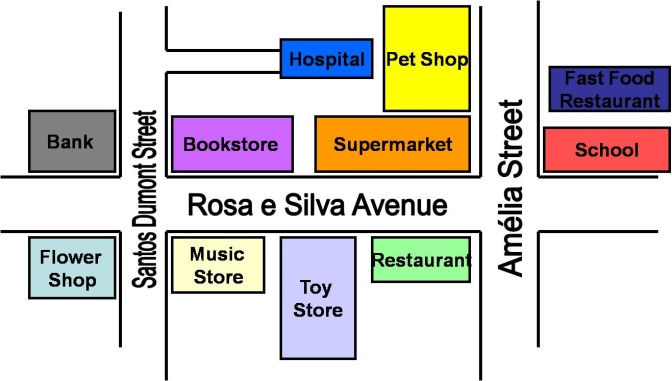 The toy store is  		the music store and the restaurant.The supermarket is  	the restaurant.The fast food restaurant is  	Amélia Street.The bookstore is  		the supermarket.The bank is 			Santos Dumont Street  the flower shop.The school is  		Amélia Street and Rosa e Silva Avanue.The pet shop is  		Amélia Street.The flower shop is  		Santos Dumont Stree.Complete with a/an/some/any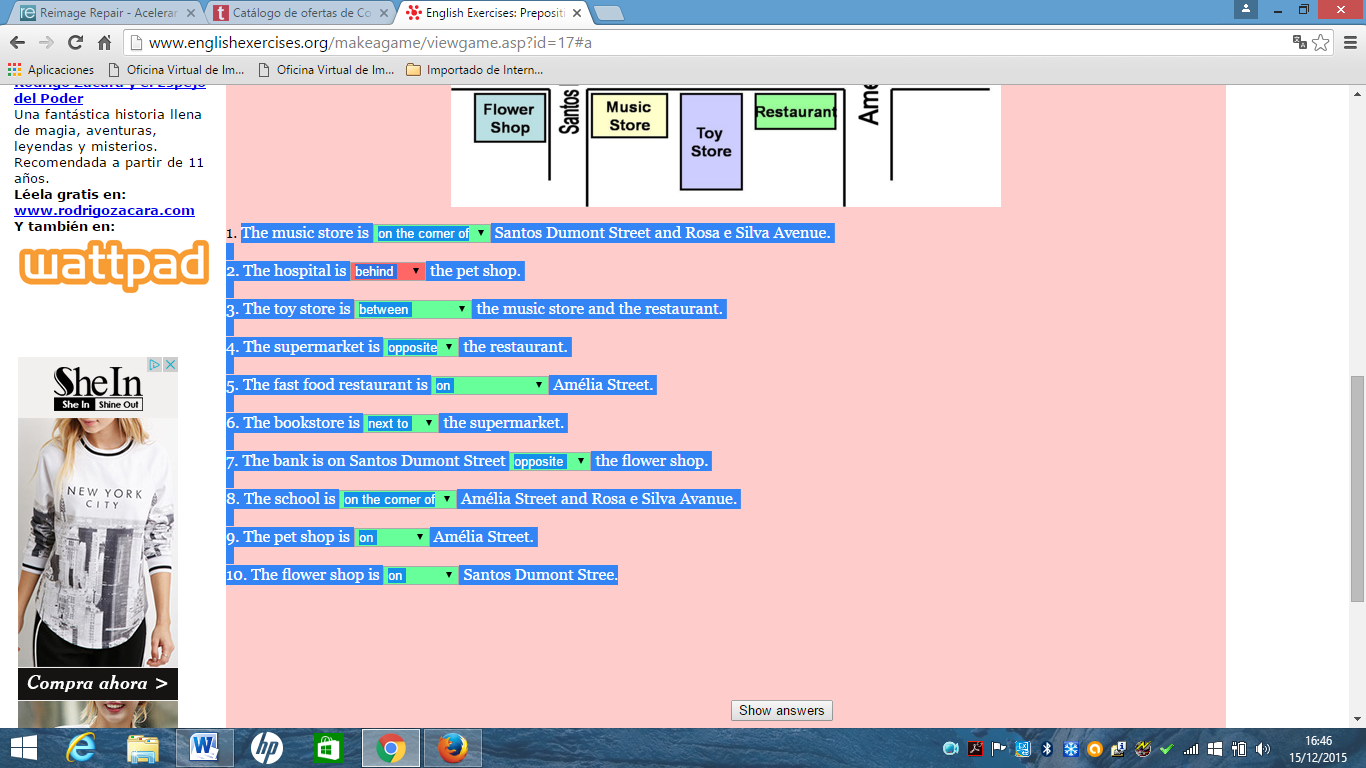 There is a bag on the table.There is a calendar on the wall.There are two posters in my room.There is a banana in this basket.There are six chairs in the kitchen.There are lots of books in the shelf.There is a mirror in our hall.There are 12 cushions on the sofa.There is a big wardrobe in my sister's bedroom.There are children in the yard.There isn’t a box under the bed. There is a cat on the wardrobe.There aren’t two dogs in the room.There  isn’t one CD in the boxThere isn’t a computer on the deskThere isn’t a lamp near the bed.There are three jackets in the wardrobeThere  aren’t two pillows on the bed.1. “Is there ... tea in this kitchen?” 9. “Are there any girls in your class?” “No, there aren´t … “17. The Browns haven’t got  … children25. I haven’t got … books to read.2.  Sorry, there isn’t … more tea.10. Are there … lamps in the house?18. Have the Collins got … children?26. Is there … book on the table?3. Has Mr. Evans got … coffee?11. This is … interesting newspaper.19. “Is there any coffee in the kitchen?” “Yes, there is.....”27.  There are … cups of tea on the table.4.  Have the Evans got … flat?12.  “Have you got any glasses?” “No, I haven’t got …”20. Have you got … chair for me?28.  Is there … beer in the glasses?5.  There aren’t … flats to rent.13. There isn’t … water in the glass.21. “Is there any coffee in the cup?” “Yes, there is …”29.  There isn’t … beer in the bottle.6.  Are there … boys in this class? 14. In the park there are … very nice trees.22. I’m  reading … interesting book. 30. Mrs Green is having … coffee with milk.7.  We haven’t got … cinemas here.15. Mr. Smith is having … bread.23. There are … children in the street.31. Is there … wine in the glass?8. There are … girls in this class.16. “Is there any beer in the glass” “No, there isn’t 24.  Has Peter got … interesting books?32.  Have they got … books?